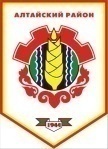 Российская ФедерацияРеспублика ХакасияСовет депутатов Аршановского сельсоветаАлтайского района Республики ХакасияРЕШЕНИЕ19.09.2014г.                                     с. Аршаново                                            № 39В  соответствии с Бюджетным Кодексом Российской Федерации,  статьи 29 Устава муниципального образования Аршановский сельсовет, Положением  о бюджетном устройстве и бюджетном процессе в МО Аршановский сельсовет,  Совет депутатов Аршановского сельсовета Алтайского района Республики Хакасия,РЕШИЛ: Статья 1.Утвердить отчет об исполнении   бюджета Аршановского сельсовета (далее  бюджет)  за полугодие 2014 года  по доходам  в сумме 5269,1  тыс. руб., по расходам  в сумме  5523,9 тыс. руб.Статья 2.Утвердить исполнение   бюджета за полугодие  2014 года:-по доходам согласно приложению № 1 к  настоящему решению;-по распределению бюджетных ассигнований в соответствии с ведомственной структурой расходов   бюджета  за полугодие  2014 года согласно приложению  № 2 к настоящему Решению.Статья 3.Настоящее решение вступает в силу со дня его  официального опубликования (обнародования). Глава  Аршановского сельсовета                                                                         Н.А.ТанбаевОб исполнении   бюджета Аршановского сельсовета за полугодие  2014 года 